Контракт (договор) возмездного оказания разовых услуг г. Санкт-Петербург									«___» ______________ 2024г.Общество с ограниченной ответственностью «Финэк-Аудит», именуемое в дальнейшем «Исполнитель», на основании Лицензии на осуществление образовательной деятельности: Регистрационный номер № Л035-01271-78/00287552 от 10.03.2015 (в реестре лицензий на образовательную деятельность); серия 78Л02 №1324, выданной Комитетом по образованию Санкт-Петербурга, в лице генерального директора Мурашовой Веры Георгиевны, действующего на основании Устава, с одной стороны, и __________________________________________________________________________________ _________________________________________________________________________________________________________, в лице ___________________________________________________________________________________________________, действующего на основании _______________________________________________, именуемое в дальнейшем «Заказчик», с другой стороны, совместно именуемые «Стороны», в соответствии с требованиями Федерального закона от 05.04.2013г.           № 44-ФЗ «О контрактной системе в сфере закупок товаров, работ, услуг для обеспечения государственных и  муниципальных нужд» / Федерального закона от 18.07.2011г. № 223-ФЗ «О закупках товаров, работ, услуг отдельными видами юридических лиц» (ненужное зачеркнуть), заключили настоящий контракт (далее - Контракт) о нижеследующем:1. ПРЕДМЕТ КОНТРАКТА1.1. Исполнитель обязуется по заданию Заказчика оказать консультационные услуги путем проведения семинара/конференции по теме: ______________________________________________________________________________________________________________________________________________________________________________________________________________________________________ (далее – «Услуги»), а Заказчик принять и оплатить данные услуги.1.2. После окончания оказания Услуг Сторонами подписывается Акт сдачи-приемки оказанных услуг.2. СТОИМОСТЬ УСЛУГ И ПОРЯДОК РАСЧЕТОВ2.1. Стоимость Услуг по настоящему Контракту составляет __________ (__________________________________) рублей. НДС не облагается в связи с применением УСН в соответствии с п. 2 ст. 346.11 НК РФ.2.2. Цена Контракта является твердой и определяется на весь срок исполнения Контракта.2.3. Срок оплаты – со дня подписания Контракта, но не позднее 7 рабочих дней со дня подписания Акта сдачи-приемки оказанных услуг.2.4. Заказчик в течение 5 (пяти) рабочих дней после получения Акта сдачи-приемки оказанных услуг обязан подписать его и направить один экземпляр Исполнителю, либо представить в этот срок Исполнителю письменные мотивированные возражения в случае отказа подписать Акт сдачи-приемки оказанных услуг. В случае, если в указанный срок Заказчик не подписывает и/или не возвращает Исполнителю Акт сдачи-приемки оказанных услуг, а также не представляет письменных мотивированных возражений отказа подписать Акт сдачи-приемки оказанных услуг, Услуги считаются оказанными и Исполнитель вправе подписать Акт сдачи-приемки оказанных услуг в одностороннем порядке.2.5. Форма оплаты – в безналичной форме на расчетный счет исполнителя / в наличной форме (ненужное зачеркнуть). 2.6. Источник финансирования - ____________________________________, ИКЗ ____________________________________.3. СРОК ДЕЙСТВИЯ КОНТРАКТА3.1. Настоящий Контракт вступает в силу с момента его подписания и действует до 31.12.2024г.3.2. Отношения между сторонами прекращаются при выполнении ими всех условий настоящего Контракта.4. ДОПОЛНИТЕЛЬНЫЕ УСЛОВИЯ4.1. Заказчик обязуется  обеспечить посещение своих представителей на семинаре/конференции.4.2. Заказчик обязан обеспечить оплату оказанных Услуг в соответствии с условиями настоящего Контракта.4.3. Исполнитель обязуется своевременно и качественно оказать Услуги, указанные в п. 1.1. настоящего Контракта.4.4. За неисполнение либо ненадлежащее исполнение принятых на себя обязательств Стороны несут ответственность в соответствии с законодательством РФ.4.5. Изменение существенных условий Контракта при его исполнении не допускается, за исключением случаев, предусмотренных ст. 95 ФЗ № 44-ФЗ, гражданским законодательством РФ. 4.6. Контракт может быть расторгнут по соглашению сторон или в иных случаях, предусмотренных законодательством РФ.5. ЮРИДИЧЕСКИЕ АДРЕСА И БАНКОВСКИЕ РЕКВИЗИТЫИСПОЛНИТЕЛЬ: ООО «ФИНЭК-АУДИТ» ИНН: 7814020760, КПП: 781401001; ОГРН: 1027807577456.Юридический адрес: 197348, г. Санкт-Петербург, пр. Богатырский д. 18, корп. 3, офис 208.Почтовый адрес: 197348, г. Санкт-Петербург, пр. Богатырский д. 18, корп. 3, офис 208.Банк получателя: Северо-Западный банк ПАО "СБЕРБАНК" г. Санкт-Петербург. Р/с 40702810555200133059,к/с 30101810500000000653, БИК 044030653.Телефон:  8 (800) 500-46-82; 8 (812) 407-34-89; Интернет сайт: www.finekaudit-spb.ru; Эл. почта: info@finekaudit.comЗАКАЗЧИК: _______________________________________________________________________________________________________________________________________________________________________________________________________ИНН:	___________________________, КПП: _________________________, ОГРН: _________________________________Адрес: ________________________________________________________________________________________Банковские реквизиты: ____________________________________________________________________________________________________________________________________________________________________________________________Телефон: ________________________ Факс: ________________________ Эл. почта: _______________________________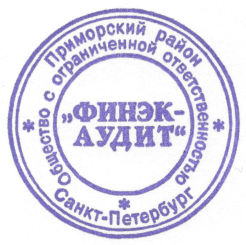 ИСПОЛНИТЕЛЬ                                           М.П.Генеральный директор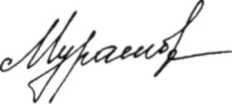 ________________/В.Г. Мурашова/ЗАКАЗЧИК                                                М.П.____________________________________/_______________/